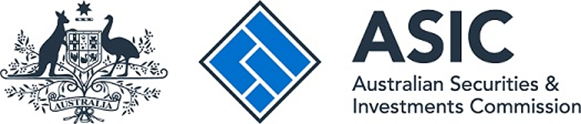 ASIC Market Integrity Rules (Securities Markets) Repeal Instrument 2021/773I, Anthony Graham, delegate of the Australian Securities and Investments Commission, make the following legislative instrument. Date 	8 September 2021Anthony GrahamContentsPart 1—Preliminary	31	Name of legislative instrument	32	Commencement	33	Authority	34	Schedule	3Schedule 1—Repeal	4ASIC Market Integrity Rules (Securities Markets) Determination 2021/509	4Part 1—Preliminary1	Name of legislative instrumentThis is the ASIC Market Integrity Rules (Securities Markets) Repeal Instrument 2021/773.2	CommencementThis instrument commences on the later of: (a)	11 October 2021; and(b)	20 business days after the day this instrument is registered on the Federal Register of Legislation.Note:	The register may be accessed at www.legislation.gov.au.3	AuthorityThis instrument is made under subrule 6.2.1(4) of the ASIC Market Integrity Rules (Securities Markets) 2017 (Rules).  4	ScheduleEach instrument that is specified in Schedule 1 to this instrument is repealed as set out in the applicable items in the Schedule.Schedule 1—RepealASIC Market Integrity Rules (Securities Markets) Determination 2021/5091	The whole of the instrumentRepeal the instrument.